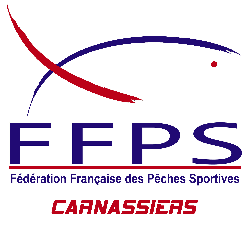 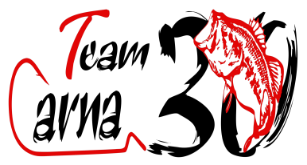 Championnat de France de pêche en float-tube – présentation d’une épreuve régionaleNom de l’épreuve : Gardon Comps                         Zone de compétition : occitanieDate : Samedi 29 juin 2019Nombre maximum de compétiteurs : Personne responsable de la date et coordonnées téléphone + mail) :   Moulin Romuald – 06 46 67 09 47 – romu_69@live.frClub (ou entité) organisateur : TEAM-CARNA 30Lieu de Rendez-vous des compétiteurs (adresse, nom de rue, point gps…) :                               Mise a l’eau de CompsNom de l’arbitre officiel prévu : GILLES ChristopheRenseignements sur l’épreuvePrix d’inscription (de 0 à 30 € maximum): 30 €Date limite des inscriptions : 22 juin 2019Ordre de paiement : TEAM-CARNA 30Adresse d’envoi de la fiche d’inscription : Mr MOULIN Romuald                                                       141 route de la Capelle30700 Capelle et MasmolenePetit déjeuner fourni :Repas du midi fourni :Programme :   5h30      accueil des compétiteurs   6h30      briefing obligatoire   7h00      début de la manche   14h00     fin de la manche  remise des fiches compétiteurs    14h30     exposition obligatoire des résultats pendant 15 minutes    15h00     remise des prixParcours de l’épreuveIl s’agit d’une rivière  avec une profondeur allant de 1 a 8 mètres. Les points de départ et d’arrivée sont la mise à l’eau (voir plan).L’accueil des participants ainsi que la remise des prix se fera à proximité de cette dernière.  Les espèces présentes sont : Perches -Brochets – Silures. La taille minimale de capture pour chaque espèce est celle définie dans le règlement FLOAT TUBE de la ffps carnassiers  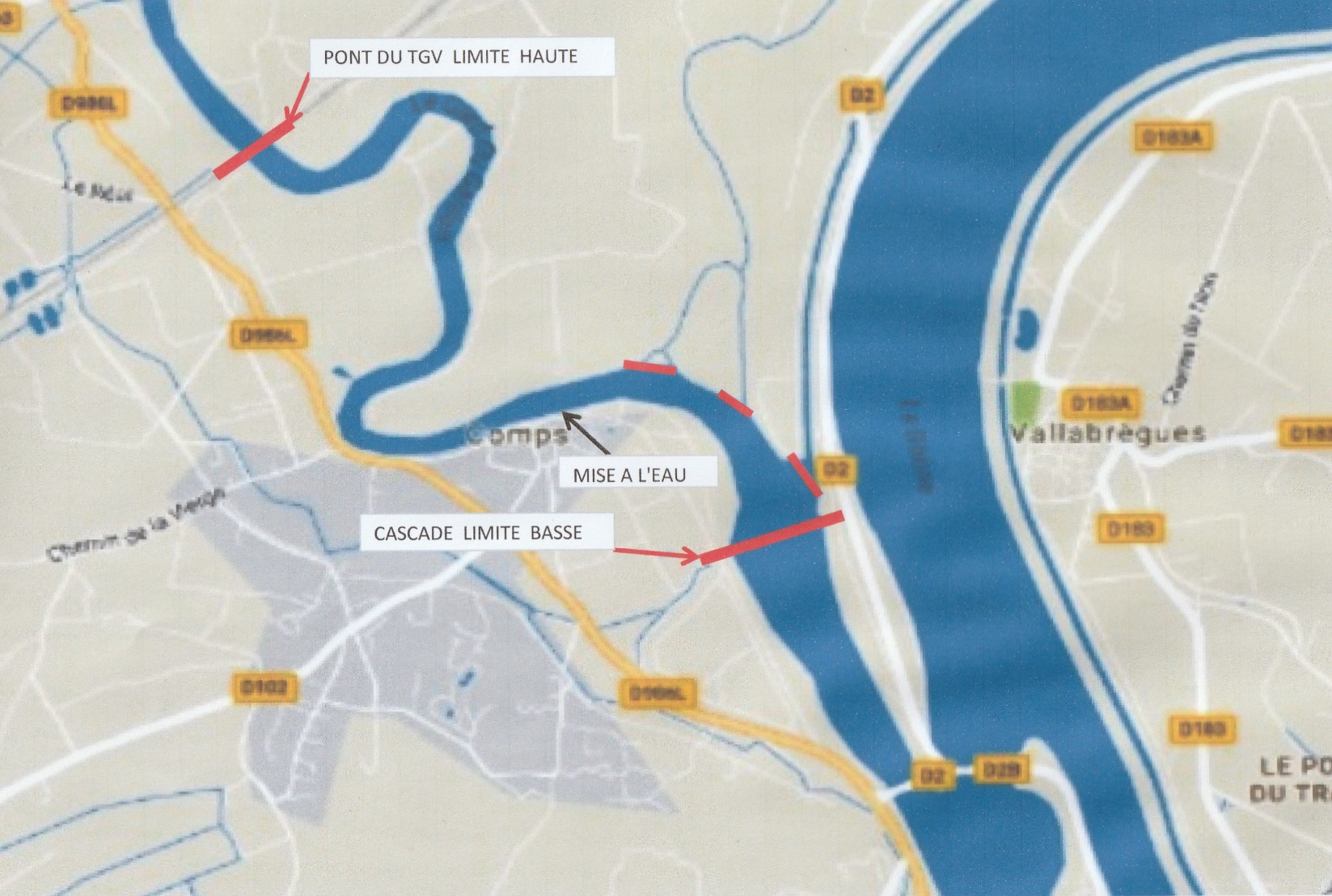 